ОБРАЗОВАТЕЛЬНОЕ УЧРЕЖДЕНИЕ ПРОФСОЮЗОВ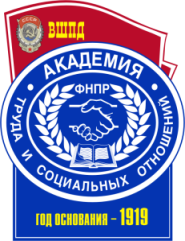 ВЫСШЕГО ОБРАЗОВАНИЯ«Академия труда и социальных отношений»БАШКИРСКИЙ ИНСТИТУТ СОЦИАЛЬНЫХ ТЕХНОЛОГИЙ (ФИЛИАЛ) ОУП ВО «АТиСО»ОБРАЗОВАТЕЛЬНАЯ ПРОГРАММА СРЕДНЕГО ПРОФЕССИОНАЛЬНОГО ОБРАЗОВАНИЯПО СПЕЦИАЛЬНОСТИ: 21.02.05 ЗЕМЕЛЬНО-ИМУЩЕСТВЕННЫЕ ОТНОШЕНИЯКВАЛИФИКАЦИЯ СПЕЦИАЛИСТА: СПЕЦИАЛИСТ ПО ЗЕМЕЛЬНО-ИМУЩЕСТВЕННЫМ ОТНОШЕНИЯМГОД НАЧАЛА ПОДГОТОВКИ: 2018Факультет: ФИНАНСОВО-ЭКОНОМИЧЕСКИЙСОДЕРЖАНИЕОБЩИЕ ПОЛОЖЕНИЯ ………………………………………….…..4Программа подготовки специалистов среднего звена (ППССЗ) специальности 21.02.05 Земельно-имущественные отношения…………...........4 Нормативные документы для разработки ППССЗ специальности 21.02.05 Земельно-имущественные отношения ………………………..….…….41.3. Общая характеристика ППССЗ по специальности среднего профессионального образования 21.02.05 Земельно-имущественные отношения  …………………………………………………………………………61.4. Требования к абитуриенту .…………………………………………...10ХАРАКТЕРИСТИКА ПРОФЕССИОНАЛЬНОЙ ДЕЯТЕЛЬНОСТИ ВЫПУСКНИКА ППССЗ СПЕЦИАЛЬНОСТИ 21.02.05 ЗЕМЕЛЬНО-ИМУЩЕСТВЕННЫЕ ОТНОШЕНИЯ………………..……...10Область профессиональной деятельности выпускника………......10Объекты профессиональной деятельности выпускника……….....11Виды профессиональной деятельности……………….…………...11 КОМПЕТЕНЦИИ ВЫПУСКНИКА ППССЗ ПО СПЕЦИАЛЬНОСТИ 21.02.05 ЗЕМЕЛЬНО-ИМУЩЕСТВЕННЫЕ ОТНОШЕНИЯ (БАЗОВЫЙ УРОВЕНЬ ПОДГОТОВКИ), ФОРМИРУЕМЫЕ В РЕЗУЛЬТАТЕ ОСВОЕНИЯ ДАННОЙ ППССЗ…...113.1. Структура компетентностной модели выпускника………………….12  3.2. Выпускник должен обладать следующими общими компетенциями……………………………………………………………………133.3. Выпускник должен обладать следующими профессиональными компетенциями, соответствующими основным видам профессиональной деятельности………………………………………………………………………14ДОКУМЕНТЫ, РЕГЛАМЕНТИРУЮЩИЕ СОДЕРЖАНИЕ И ОРГАНИЗАЦИЮ ОБРАЗОВАТЕЛЬНОГО ПРОЦЕССА ПРИ РЕАЛИЗАЦИИ ППССЗ СПЕЦИАЛЬНОСТИ 21.02.05 ЗЕМЕЛЬНО-ИМУЩЕСТВЕННЫЕ ОТНОШЕНИЯ……………………………………….144.1. График учебного процесса……………………………………..……....144.2. Учебный план специальности 21.02.05  Земельно-имущественные отношения………………………………………………………………………....144.3.  Общая характеристика программ учебных дисциплин……………...164.4. Общая характеристика программ профессиональных модулей……..174.5. Программы учебной и производственной практик………..…………185. ФАКТИЧЕСКОЕ РЕСУРСНОЕ ОБЕСПЕЧЕНИЕ ППССЗ СПЕЦИАЛЬНОСТИ 21.02.05 ЗЕМЕЛЬНО-ИМУЩЕСТВЕННЫЕ ОТНОШЕНИЯ В БИСТ (ФИЛИАЛ) ОУП ВО «АТиСО»………………….245.1. Кадровое обеспечение учебного процесса……………..……………245.2. Учебно-методическое и информационное обеспечение учебного процесса……………………………………………………………………………255.3. Материально-техническое обеспечение учебного процесса…...…..266. ХАРАКТЕРИСТИКИ СРЕДЫ, ОБЕСПЕЧИВАЮЩИЕ РАЗВИТИЕ ОБЩИХ И ПРОФЕССИОНАЛЬНЫХ КОМПЕТЕНЦИЙ ВЫПУСКНИКОВ……………………………….………………………………27НОРМАТИВНО-МЕТОДИЧЕСКОЕ ОБЕСПЕЧЕНИЕ СИСТЕМЫОЦЕНКИ КАЧЕСТВА ОСВОЕНИЯ ППССЗ СПЕЦИАЛЬНОСТИ……..33Текущий контроль успеваемости и промежуточная аттестация…..33Государственная (итоговая) аттестация выпускников …………….35ОБЩИЕ ПОЛОЖЕНИЯПрограмма подготовки специалистов среднего звена (ППССЗ) специальности 21.02.05 Земельно-имущественные отношенияППССЗ представляет собой систему документов, разработанную и утвержденную в БИСТ (филиале) ОУП ВО «АТиСО» программу с учетом требований регионального рынка труда на основе Федерального государственного образовательного стандарта среднего профессионального образования (ФГОС СПО) по специальности 21.02.05 Земельно-имущественные отношения, утвержденного приказом Министерства образования и науки Российской Федерации № 486 от 12 мая 2014 года.ППССЗ регламентирует цели, ожидаемые результаты, содержание, условия и технологии реализации образовательного процесса, оценку качества подготовки выпускника по данной специальности и включает: учебный план, рабочие программы учебных дисциплин (модулей), а также программы учебной и производственной практик, методические материалы, обеспечивающие реализацию соответствующей образовательной технологии и качество подготовки обучающихся.1.2. Нормативные документы для разработки ППССЗ специальности 21.02.05 Земельно-имущественные отношенияНормативную правовую базу разработки ППССЗ составляют:Федеральный закон от 29.12.2012г. № 273-ФЗ «Об образовании в Российской Федерации»;Федеральный государственный образовательный стандарт среднего профессионального образования по специальности 21.02.05 Земельно-имущественные отношения, утвержденный приказом Министерства образования и науки Российской Федерации от 12 мая 2014 г. № 486, зарегистрированный Министерством юстиции (рег. № 32885 от 27июня 2014 г.); Приказ Министерства образования и науки Российской Федерации от 14.06.2013 № 464 «Об утверждении порядка организации и осуществления образовательной деятельности по образовательным программам среднего профессионального образования»; Приказ Министерства образования и науки Российской Федерацииот 16.08.2013 № 968 «Об утверждении Порядка проведения государственной итоговой аттестации по образовательным программам среднего профессионального образования»;Приказ Министерства образования и науки Российской Федерации от 31.01.2014 № 74 «О внесении изменений в Порядок проведения государственной итоговой аттестации по образовательным программам среднего профессионального образования, утвержденный приказом Министерства образования и науки Российской Федерации от 16 августа 2013 года № 968»;Приказ Министерства образования и науки Российской Федерации от 18.04.2013 г. № 291 «Об утверждении положения о практике обучающихся, осваивающих основные профессиональные образовательные программы среднего профессионального образования»;Приказ Министерства образования и науки Российской Федерации от 15.03.2013 г. № 185 «Об утверждении Порядка применения к обучающимся и снятия с обучающихся мер дисциплинарного взыскания»;Приказ Министерства образования и науки Российской Федерации от 02.07.2013 г. № 513 «Об утверждении перечня профессий рабочих, должностей служащих, по которым осуществляется профессиональное обучение»;Приказ Министерства образования и науки Российской Федерации от 25.10.2013 №1186 «Об утверждении Порядка заполнения, учета и выдачи дипломов о среднем профессиональном образовании и их дубликатов»;Приказ Министерства образования и науки Российской Федерации от 29.10.2013 г. № 1199 «Об утверждении перечней профессий и специальностей среднего профессионального образования»;Приказ Министерства образования и науки Российской Федерации от 28.05.2014 г. № 594 «Об утверждении порядка разработки примерных основных образовательных программ, проведения их экспертизы и ведения реестра примерных основных образовательных программ»;Лицензия на осуществление образовательной деятельности, регистрационный номер 1885, выдана 14.01.2016 г. Федеральной службой по надзору в сфере образования и науки. Срок действия – бессрочно. Свидетельство о государственной аккредитации, регистрационный номер 1924, выдано 13.05.2016 г. Федеральной службой по надзору в сфере образования и науки. Срок действия – до 13.05.2022 г. Устав Образовательного учреждения профсоюзов высшего профессионального образования «Академия труда и социальных отношений» в ред. от 03.04.2017 г. Положение о Башкирском институте социальных технологий (филиале) Образовательного учреждения профсоюзов высшего профессионального образования «Академия труда и социальных отношений» (утверждено решением Учредителя ОУП ВПО «АТиСО» от 16.02.2015 г.     № 81). Правила внутреннего трудового распорядкаЛокальные правовые акты ОУП ВО «АТиСО». 1.3. Общая характеристика ППССЗ по специальности среднего профессионального образования 21.02.05 Земельно-имущественные отношенияЦель (миссия) ППССЗ специальности 21.02.05 Земельно-имущественные отношенияППССЗ имеет своей целью развитие у обучающихся личностных качеств, а также формирование общих и профессиональных компетенций в соответствии с требованиями ФГОС СПО по данной специальности. Целью ППССЗ по специальности 21.02.05 «Земельно-имущественные отношения» в области обучения является формирование у студентов профессиональных компетенций, позволяющих выпускнику успешно работать и быть востребованным на рынке труда. Срок получения СПО по специальности 21.02.05 Земельно-имущественные отношения базовой подготовки в очной форме обучения и присваиваемая квалификация:Трудоемкость ППССЗ базовой подготовки в очной форме обучения специальности 21.02.05 Земельно-имущественные отношения:Особенности основной профессиональной образовательной программы специальности 21.02.05 Земельно-имущественные отношенияОсобенностью основной профессиональной образовательной программы специальности 21.02.05 Земельно-имущественные отношения является обучение специалистов на фундаментальной гуманитарной основе, сочетание профессиональной социально-экономической и правовой подготовки.Будущие специалисты по земельно-имущественным отношениям изучают теоретические и практические проблемы процесса кадастровых отношений, комплекс кадастровых процедур, правовое регулирование в сфере земельно-имущественных отношений, расчет сметной стоимости зданий и сооружений, правовые основы рыночной экономики, специфику работы геодезических приборов, принципы взаимодействия с органами, организациями и должностными лицами при выполнении профессиональных обязанностей, а также работу с оформлением документации.При разработке ППССЗ учтены требования регионального рынка труда. Большое внимание уделяется сотрудничеству с Министерством земельно-имущественных отношений, Кадастровой палатой, практике обучающихся, которые проходят ее в течение всего периода обучения.В образовательном процессе с целью реализации компетентностного подхода широко используются активные и интерактивные технологии обучения студентов, такие как тренинги, деловые и имитационные игры и др. Традиционные учебные занятии максимально активизируют познавательную деятельность студентов. Для этого проводятся проблемные лекции, семинары и др. виды. В учебном процессе используются компьютерные презентации учебного материала, проводится контроль знаний студентов с использованием электронных тестовых баз. В учебном процессе организуются различные виды контроля обученности студентов: входной, текущий, промежуточный, итоговый. Конкретные формы и процедуры текущего и промежуточного контроля знаний по каждой дисциплине разрабатываются преподавателями самостоятельно и доводятся до сведения обучающихся. Для аттестации обучающихся на соответствие их персональных достижений поэтапным требованиям ППССЗ (текущий контроль успеваемости и промежуточная аттестация) созданы фонды оценочных средств, включающие типовые задания, контрольные работы, тесты и методы контроля, позволяющие оценить знания, умения и уровень приобретенных компетенций. Фонды оценочных средств ежегодно корректируются и утверждаются учебно-методическим советом филиала. В БИСТ создаются условия для максимального приближения программ текущего контроля успеваемости и промежуточной аттестации обучающихся к условиям их будущей профессиональной деятельности – для чего, кроме преподавателей конкретной дисциплины, в качестве внешних экспертов активно привлекаются работодатели, преподаватели, читающие смежные дисциплины. Итоговая аттестация выпускников включает в себя подготовку и защиту выпускной квалификационной работы. Тематика курсовых и выпускных квалификационных работ определяется совместно с потенциальными работодателями и направлена на удовлетворение запросов заказчиков.Кроме того организован свободный доступ к ресурсам Интернет, предоставляются учебные материалы в электронном виде, используются мультимедийные средства, тестовые формы контроля.По завершению образовательной программы выпускникам выдается диплом государственного образца.Внеучебная деятельность студентов направлена на самореализацию студентов в различных сферах общественной и профессиональной жизни, в творчестве, спорте, науке и т.д. У студентов формируются профессионально значимые личностные качества, такие как лидерство, толерантность, ответственность, жизненная активность, целеустремленность, приверженность к этическим ценностям, профессиональный оптимизм и др.1.3.5. Востребованность выпускниковВыпускники специальности 21.02.05 Земельно-имущественные отношения востребованы на предприятиях и в учреждениях, занимающихся земельно-имущественными отношениями Республики Башкортостан.1.4. Требования к абитуриентуАбитуриент при поступлении должен иметь один из документов государственного образца:– аттестат о среднем общем образовании;– аттестат об основном общем образовании;–диплом о начальном профессиональном образовании с указанием о полученном уровне образования и оценками по дисциплинам Базисного учебного плана общеобразовательных учреждений;– документ об образовании более высокого уровня.2. ХАРАКТЕРИСТИКА ПРОФЕССИОНАЛЬНОЙ ДЕЯТЕЛЬНОСТИ ВЫПУСКНИКА ППССЗ СПЕЦИАЛЬНОСТИ 21.02.05 ЗЕМЕЛЬНО-ИМУЩЕСТВЕННЫЕ ОТНОШЕНИЯ2.1. Область профессиональной деятельности выпускникаВ соответствии с ФГОС СПО по данной специальности областью профессиональной деятельности выпускника является:– управление земельно-имущественным комплексом.– осуществление кадастровых отношений.–картографо-геодезическое сопровождение земельно-имущественных отношений.– определение стоимости недвижимого имущества.2.2 Объекты профессиональной деятельности выпускникаОбъектами профессиональной деятельности выпускников являются:– земельно-имущественный комплекс;– процесс кадастровых отношений;– технология картографо-геодезического сопровождения земельно-имущественных отношений;– технология определения стоимости недвижимого имущества.2.3 Виды профессиональной деятельности выпускникаСпециалист по земельно-имущественным отношениям готовится к следующим видам деятельности:– управление земельно-имущественным комплексом;– осуществление кадастровых отношений;– картографо-геодезическое сопровождение земельно-имущественных отношений;– определение стоимости недвижимого имущества3. КОМПЕТЕНЦИИ ВЫПУСКНИКА ППССЗ ПО СПЕЦИАЛЬНОСТИ21.02.05 ЗЕМЕЛЬНО-ИМУЩЕСТВЕННЫЕ ОТНОШЕНИЯ (БАЗОВЫЙ УРОВЕНЬ ПОДГОТОВКИ), ФОРМИРУЕМЫЕ В РЕЗУЛЬТАТЕ ОСВОЕНИЯ ДАННОЙ ППССЗРезультаты освоения ППССЗ специальности 21.02.05 земельно-имущественные отношения определяются приобретаемыми выпускником компетенциями, т.е. его способностью применять знания, умения и личные качества в соответствии с задачами профессиональной деятельности (таблица).3.1. Структура компетентностной модели выпускникаКлассификация компетенций по видам профессиональной деятельности, определяющая структуру модели выпускника:3.2. Выпускник должен обладать следующими общими компетенциями:3.3. Выпускник должен обладать следующими профессиональными компетенциями, соответствующими основным видам профессиональной деятельности:ДОКУМЕНТЫ, РЕГЛАМЕНТИРУЮЩИЕ СОДЕРЖАНИЕ И ОРГАНИЗАЦИЮ ОБРАЗОВАТЕЛЬНОГО ПРОЦЕССА ПРИ РЕАЛИЗАЦИИ ППССЗ СПЕЦИАЛЬНОСТИ 21.02.05ЗЕМЕЛЬНО-ИМУЩЕСТВЕННЫЕ ОТНОШЕНИЯСодержание и организация образовательного процесса при реализации данной ППССЗ по специальности 21.02.05 «Земельно-имущественные отношения» регламентируется учебным планом СПО; рабочими программами учебных курсов, предметов, дисциплин (модулей); материалами, обеспечивающими качество подготовки и воспитания обучающихся; программами учебной, производственной (по профилю специальности), преддипломной практики; годовым календарным учебным графиком, а также методическими материалами, обеспечивающими реализацию данной ППССЗ.4.1. График учебного процессаВ календарном учебном графике указывается последовательность реализации ППССЗ специальности 21.02.05 «Земельно-имущественные отношения», включая теоретическое обучение, практики, текущий контроль, промежуточную аттестацию, итоговую аттестацию, каникулы. Календарный учебный график приведен в Приложении 1.4.2. Учебный план специальности21.02.05 Земельно-имущественные отношенияУчебный план определяет такие качественные и количественные характеристики ППССЗ СПО специальности 21.02.05Земельно-имущественные отношения как:объемные параметры учебной нагрузки в целом, по годам обучения и по семестрам; перечень учебных дисциплин, профессиональных модулей и их составных элементов (междисциплинарных курсов, учебной и производственной практик); последовательность изучения учебных дисциплин и профессиональных модулей; виды учебных занятий; распределение различных форм промежуточной аттестации по годам обучения и по семестрам; распределение по семестрам и объемные показатели подготовки проведения государственной (итоговой) аттестации. Программы дисциплин (модулей) предусматривают в условиях образовательного процесса использование активных и интерактивных форм  проведения учебных занятий в сочетании с внеаудиторной  работой для формирования и развития общих  и профессиональных  компетенций обучающихся.Обязательная часть основной профессиональной образовательной программы по циклам составляет около 70 процентов от общего объема времени, отведенного на их освоение. Вариативная часть (около 30 процентов) дает возможность расширения и (или) углубления подготовки, определяемой содержанием обязательной части, получения дополнительных компетенций, умений и знаний, необходимых для обеспечения конкурентоспособности выпускника в соответствии с запросами регионального рынка труда и возможностями продолжения образования. Максимальный объем учебной нагрузки обучающихся составляет 54 академических часа в неделю, включая все виды аудиторной и внеаудиторной  (самостоятельной) учебной нагрузки.Максимальный объем обязательной аудиторной учебной нагрузки обучающихся при очной форме обучения составляет 36 академических часов в неделю.Общая продолжительность каникул в учебном году составляет 8-11 недель, в том числе не менее двух недель в зимний период. Выполнение курсового проекта (работы) рассматривается как вид учебной деятельности по дисциплине (дисциплинам) профессионального учебного цикла и (или) профессиональному модулю (модулям) профессионального учебного цикла и реализуется в пределах времени, отведенного на ее (их) изучение.Срок получения ППСЗ в очной форме обучения для лиц, обучающихся на базе основного общего образования, увеличивается на 52 недели из расчета:	теоретическое обучение						39 нед.(при обязательной учебной нагрузке 36 часов в неделю)промежуточная аттестация						2 нед.каникулярное время							11 нед.Учебный план представлен в Приложении 2.4.3.  Общая характеристика программ учебных дисциплинВ учебной программе каждой дисциплины сформулированы конечные требования к результатам их освоения: компетенциям, приобретаемому практическому опыту, знаниям и умениям.Рабочая программа обеспечивает эффективную самостоятельную работу обучающихся. Общая трудоемкость дисциплин соответствует требованиям ФГОС. Рабочие программы дисциплин ежегодно обновляются с учетом требований работодателей, изменений в нормативных документах. Программа учебной дисциплины имеет следующую структуру:Паспорт рабочей программыОбласть применения рабочей программыМесто дисциплины в структуре ОПОП Цели и задачи учебной дисциплины – требования к результатам освоения учебной дисциплины Рекомендуемое количество часов на освоение программы дисциплины.Структура и содержание учебной дисциплиныОбъем учебной дисциплины и виды учебной работыТематический план и содержание учебной дисциплиныУсловия реализации программы дисциплиныТребования к минимальному материально-техническому обеспечению Информационное обеспечение обученияКонтроль и оценка результата4.4.  Общая характеристика программ профессиональных модулейПрограмма подготовки специалистов среднего звена по специальности СПО 21.02.05 «Земельно-имущественные отношения» (базовый уровень подготовки) предполагает освоение следующих профессиональных модулей:ПМ.01. Управление земельно-имущественным комплексом.ПМ.02. Осуществление кадастровых отношений.ПМ.03.Картографо-геодезическое сопровождение земельно-имущественных отношений.ПМ.04. Определение стоимости недвижимого имущества.Содержание  профессионального модуля определяет конкретные виды профессиональной деятельности, к которым готовится выпускник. Рабочая программа профессионального модуля обеспечивает эффективную самостоятельную работу обучающихся под руководством опытных преподавателей и руководителей практик. Рабочие профессиональных модулей ежегодно обновляются с учетом требований работодателей, изменений в нормативных документах. Программа профессионального модуля имеет следующую структуру:Паспорт программы профессионального модуляОбласть применения программыЦели и задачи модуля – требования к результатам освоения учебной дисциплины Рекомендуемое количество часов на освоение модуля.Результаты освоения профессионального модуляСтруктура и содержание профессионального модуляТематический план профессионального модуля Содержание обучения по профессиональному модулюУсловия реализации программы дисциплиныТребования к минимальному материально-техническому обеспечению Информационное обеспечение обученияОбщие требования к организации образовательного процессаКадровое обеспечение образовательного процесса.Контроль и оценка результатов освоения профессионального модуляОсвоение каждого профессионального модуля завершается оценкой компетенций студента.4.5. Программы учебной и производственной практикСогласно п. 7.14.Федерального государственногообразовательного стандарта среднего профессионального образования по специальности 21.02.05Земельно-имущественные отношения, утвержденным приказом Министерства образования и науки Российской Федерации от 12 мая 2014 г. № 486, зарегистрированный Министерством юстиции (рег. № 32885 от 27июня 2014 г.) практика является обязательным разделом ППССЗ. Онапредставляет собой вид учебной деятельности, направленной на формирование, закрепление, развитие практических навыков и компетенции в процессе выполнения определенных видов работ, связанных с будущей профессиональной деятельностью. При реализации ППССЗ предусматриваются следующие виды практик: учебная и производственная.Производственная практика состоит из двух этапов: практики по профилю специальности и преддипломной практики.Учебная практика и производственная практика проводятся при освоении обучающимися профессиональных компетенций в рамках профессиональных модулей и реализуются концентрированно в несколько периодов.Практики закрепляют знания и умения, приобретаемые обучающимисярезультате освоения теоретических курсов, вырабатывают профессиональные навыки и способствуют комплексному формированию общих и профессиональных компетенций обучающихся. В соответствии с ППССЗ 21.02.05 Земельно-имущественные отношения учебная практика проводится по следующим профессиональным модулям:ПМ.01. Управление земельно-имущественным комплексом, время проведения – 2 семестр, объем – 108часов (3 нед), форма итогового контроля – зачет. В процессе практики оцениваются не только  практические навыки, но и знания и умения, полученные в результате изучения МДК 01.01. Управление территориями и недвижимым имуществом и МДК 01.02. Техническая инвентаризация объектов недвижимости.ПМ.02. Осуществление кадастровых отношений, время проведения – 3 семестр, объем – 108 часов (3 нед.), форма итогового контроля – зачет. В процессе практики оцениваются не только  практические навыки, но и знания и умения, полученные в результате изучения МДК 02.01. Кадастры и кадастровая оценка земель.Целями учебной практики являются: получение практического опыта управления земельно-имущественным комплексом; развитие и накопление специальных навыков, изучение и участие разработке организационно-методических и нормативных документов для решения отдельных задачах по месту прохождения практики; усвоение приемов, методов и способов обработки, представления и интерпретации результатов проведенных практических исследований; приобретение практических навыков в будущей профессиональной деятельности или в отдельных ее разделах. Задачи учебной практики: закрепить знания и умения, приобретаемые обучающимися в результате освоения теоретических курсов; выработать практические навыки и способствовать комплексному формированию общих и профессиональных компетенций обучающихся;получить практические навыки  проектирования и анализа территорий.Формой отчетности студента по практике является дневник практики и письменный отчет о выполнении работ и приложение к отчету, свидетельствующие о закреплении знаний, умений, приобретении практического опыта, формировании общих и профессиональных компетенций, освоении профессионального модуля. Студент в один из последних дней практики защищает отчет по практике. Аттестация по итогам учебной практики проводится в форме зачета на основании предоставленных отчетов.В соответствии с ППССЗ 21.02.05 Земельно-имущественные отношения производственная  практика проводится по следующим профессиональным модулям:1. ПМ.03. Картографо-геодезическое сопровождение земельно-имущественных отношений, время проведения – 3 семестр, объем – 72 часа (2нед), форма итогового контроля – зачет. В процессе практики оцениваются не только  практические навыки, но и знания и умения, полученные в результате изучения МДК 03.01. Геодезия с основами картографии и картографического черчения и МДК 03.02. Проектно-сметное дело.2. ПМ.04. Определение стоимости недвижимого имущества, время проведения – 4 семестр, объем – 72 часа (2нед.), форма итогового контроля – зачет. В процессе практики оцениваются не только  практические навыки, но и знания и умения, полученные в результате изучения МДК 04.01. Оценка недвижимого имущества МДК 04.02. Организация оценки земли и имущества. Производственная практика проводится в организациях, занимающихся управлением земельно-имущественного комплекса; осуществлением кадастровых отношений; картографо-геодезическим сопровождением земельно-имущественных отношений; определением стоимости недвижимого имущества.Цели производственной практики:непосредственное участие обучающихся в деятельности организации; закрепление теоретических знаний, полученных во время аудиторных занятий, учебной практики; приобретение профессиональных умений и навыков; приобщение обучающихся к социальной среде организации с целью приобретения социально-личностных компетенций, необходимых для работы в профессиональной сфере; сбор необходимых материалов для написания выпускной квалификационной работы. Задачи производственной практики:определять кадастровую стоимость;выполнять кадастровые съемки;оформлять кадастровый и технический учет объектов недвижимости;проводить расчеты сметной стоимости зданий и сооружений в соответствии с современными нормативами и методиками;оформлять оценочную документацию;составлять графические материалы;выполнять работы по картографо-геодезическому осуществлению территорий;определять координаты границ участков и рассчитывать их площадь.Аттестация по итогам производственной практики проводится в форме зачета на основании предоставленных отчетов и отзывов с мест прохождения практики.Общие и профессиональные компетенции, формируемые у обучающегося в процессе прохождения учебной и производственной практик:ОК 1. Понимать сущность и социальную значимость своей будущей профессии, проявлять к ней устойчивый интерес.ОК 2. Анализировать социально-экономические и политические проблемы и процессы, использовать методы гуманитарно-социологических наук в различных видах профессиональной и социальной деятельности.ОК 3. Организовывать свою собственную деятельность, определять методы и способы выполнения профессиональных задач, оценивать их эффективность и качество.ОК 4. Решать проблемы, оценивать риски и принимать решения в нестандартных ситуациях.ОК 5. Осуществлять поиск, анализ и оценку информации, необходимой для постановки и решения профессиональных задач, профессионального и личностного развития.ОК 6. Работать в коллективе и команде, обеспечивать ее сплочение, эффективно общаться с коллегами, руководством, потребителями.ОК 7. Самостоятельно определять задачи профессионального и личностного развития, заниматься самообразованием, осознанно планировать повышение квалификации.ОК 8. Быть готовым к смене технологий в профессиональной деятельности.ОК 9. Уважительно и бережно относиться к историческому наследию и культурным традициям, толерантно воспринимать социальные и культурные традиции.ОК 10. Соблюдать правила техники безопасности, нести ответственность за организацию мероприятий по обеспечению безопасности труда.ПК 1.1. Составлять земельный баланс района.ПК 1.2. Подготавливать документацию, необходимую для принятия управленческих решений по эксплуатации и развитию территорий.ПК 1.3. Готовить предложения по определению экономической эффективности использования имеющегося недвижимого имущества.ПК 1.4. Участвовать в проектировании и анализе социально-экономического развития территории.ПК 1.5. Осуществлять мониторинг земель территории.ПК 2.1. Выполнять комплекс кадастровых процедур.ПК 2.2. Определять кадастровую стоимость земель.ПК 2.3. Выполнять кадастровую съемку.ПК 2.4. Осуществлять кадастровый и технический учет объектов недвижимости.ПК 2.5. Формировать кадастровое дело.ПК 3.1. Выполнять работы по картографо-геодезическому обеспечению территорий, создавать графические материалы.ПК 3.2. Использовать государственные геодезические сети и иные сети для производства картографо-геодезических работ.ПК 3.3. Использовать в практической деятельности геоинформационные системы.ПК 3.4. Определять координаты границ земельных участков и вычислять их площади.ПК 3.5. Выполнять поверку и юстировку геодезических приборов и инструментов.ПК 4.1. Осуществлять сбор и обработку необходимой и достаточной информации об объекте оценки и аналогичных объектах.ПК 4.2. Производить расчеты по оценке объекта оценки на основе применимых подходов и методов оценки.ПК 4.3. Обобщать результаты, полученные подходами, и давать обоснованное заключение об итоговой величине стоимости объекта оценки.ПК 4.4. Рассчитывать сметную стоимость зданий и сооружений в соответствии с действующими нормативами и применяемыми методиками.ПК 4.5. Классифицировать здания и сооружения в соответствии с принятой типологией.ПК 4.6. Оформлять оценочную документацию в соответствии с требованиями нормативных актов, регулирующих правоотношения в этой области.5. ФАКТИЧЕСКОЕ РЕСУРСНОЕ ОБЕСПЕЧЕНИЕ ППССЗ СПЕЦИАЛЬНОСТИ 21.02.05 ЗЕМЕЛЬНО-ИМУЩЕСТВЕННЫЕ ОТНОШЕНИЯ В БИСТ (ФИЛИАЛ) ОУП ВО «АТИСО»Программа подготовки специалистов среднего звена обеспечивается учебно-методической документацией по всем дисциплинам и междисциплинарным курсам профессиональных модулей.5.1. Кадровое обеспечение учебного процессРеализация ППССЗ специальности 21.02.05 Земельно-имущественные отношения в БИСТ(филиале) ОУП ВО «АТиСО» обеспечивается педагогическими кадрами, имеющими высшее образование, соответствующее профилю преподаваемой дисциплины (модуля).Опыт деятельности в организациях соответствующей профессиональной сферы является обязательным для преподавателей, отвечающих за освоение обучающимся профессионального учебного цикла. Преподаватели получают дополнительное профессиональное образование по программам повышения квалификации, в том числе в форме стажировки в профильных организациях не реже 1 раза в 3 года.5.2. Учебно-методическое и информационное обеспечениеучебного процессаРеализация ППССЗ специальности 21.02.05 Земельно-имущественные отношения в БИСТ (филиале) ОУП ВО «АТиСО» обеспечивается доступом каждого обучающегося к базам данных и библиотечным фондам, формируемым по полному перечню дисциплин (модулей) основной профессиональной образовательной программы. Во время самостоятельной подготовки обучающиеся обеспечены доступом к сети Интернет.Каждый обучающийся обеспечен учебным печатным или электронным изданием по каждой дисциплине профессионального цикла и одним учебно-методическим печатным и/или электронным изданием по каждому междисциплинарному курсу (включая электронные базы периодических изданий).Библиотечный фонд БИСТ (филиала) ОУП ВО «АТиСО» укомплектован печатными и/или электронными изданиями основной и дополнительной учебной литературы по дисциплинам всех циклов, изданными за последние 5 лет.Библиотечный фонд, помимо учебной литературы, включает официальные, справочно-библиографические и периодические издания в расчете 1-2 экземпляра на каждые 100 обучающихся.Образовательное учреждение предоставляет обучающимся возможность оперативного обмена информацией и доступ к современным профессиональным базам данных и информационным ресурсам сети Интернет.Реализуемая ППССЗ обеспечена необходимым комплектом программного обеспечения:интегрированный программный пакет MicrosoftOffice;информационное программное обеспечение «Консультант Плюс»;графический редактор AdobePhotoshop;система проектирования  AutoCad.Материально-техническое обеспечение учебного процессаБИСТ (филиал) ОУП ВО «АТиСО» согласно требованиям ФГОС СПО специальности 21.02.05 Земельно-имущественные отношения для организации учебного процесса имеются: 5.3.1. Кабинеты: гуманитарных и социально-экономических дисциплин;иностранного языка;математики;информационных технологий в профессиональной деятельности;экономики организации;статистики;бухгалтерского учета, налогообложения и аудита;документационного обеспечения управления;правового обеспечения профессиональной деятельности;менеджмента;маркетинга;финансов, денежного обращения и кредита;безопасности жизнедеятельности;междисциплинарных курсов5.3.2. Полигоны:учебный геодезический полигонЛаборатории:компьютеризации профессиональной деятельности;геодезии.Спортивныйкомплекс: спортивные залы; открытый стадион широкого профиля с элементами полосы препятствий; стрелковый тир 5.3.5. Залы и библиотеки:библиотека;специальная библиотека; читальный зал (специализированный кабинет) с выходом в сеть Интернет; актовый зал. 6. ХАРАКТЕРИСТИКИ СРЕДЫ, ОБЕСПЕЧИВАЮЩИЕ РАЗВИТИЕ ОБЩИХ И ПРОФЕССИОНАЛЬНЫХ КОМПЕТЕНЦИЙ ВЫПУСКНИКОВТеоретические, методологические и организационные основы воспитательной работы БИСТ базируются на положении о том, что образование представляет собой единый процесс воспитания и обучения. Воспитание рассматривается как общественный процесс и как управление процессом развития личности через воспитательную среду, мотивацию обучающегося, личность преподавателя и т.д.Цель воспитательного процесса в БИСТ – формирование личности обучающегося ОУП ВО «Академия труда и социальных отношений», которому присущи гуманистическая ориентированность и высокая гражданственность, направленность на профессиональный успех и творческая устремленность, интеллигентность, социальная активность и коммуникабельность, чувство гордости за родной вуз, приверженность академическому духу, традициям и солидарности. К актуальным задачам воспитания относятся: создание условий для активной жизнедеятельности обучающихся, гражданского самоопределения и самореализации, максимального удовлетворения их потребностей в интеллектуальном, духовном, культурном и нравственном развитии; воспитание обучающихся как граждан правового, демократического, социального государства, проявляющих уважение к правам и свободам человека как субъекта гражданского общества; формирование патриотического и национального самосознания; приобщение к идеям профсоюзного движения, формирование чувства корпоративизма и солидарности; сохранение и преумножение историко-культурных традиций филиала и головного вуза; приобретение умений и навыков управления коллективом в различных формах студенческого самоуправления; воспитание личностных и нравственных качеств, необходимых для эффективной профессиональной деятельности, стремления к идеалам интернационализма; организация досуга обучающихся, способствующего выявлению и развитию их творческих способностей, ориентации на общечеловеческие ценности и высокие гуманистические идеалы культуры; организация мероприятий, направленных на совершенствование физического состояния, формирование мотивации здорового образа жизни, нетерпимое отношение к наркотикам, пьянству, антиобщественному поведению.В структуру управления воспитательной деятельностью включены: директор колледжа, кураторы групп, отдел по воспитательной и культурно-массовой работе института, психологическая служба..Отдел по воспитательной и культурно-массовой работе: осуществляет планирование и организацию воспитательной работы, согласно утвержденному плану воспитательной работы вуза в целом; координирует воспитательную работу кураторов; подбирает квалифицированные кадры для организации внеучебной воспитательной, оздоровительной и спортивно-массовой работы; через посредство органов студенческого самоуправления оказывает помощь обучающийся в планировании и организации деятельности, имеющей воспитательную направленность. Психологическая служба: осуществляет содействие успешной социально-психологической адаптации обучающихся I курса к внутренним условиям, формирует навыки конструктивного и адекватного межличностного взаимодействия (современный профессионал – это эффективный коммуникатор); проводит психологическое консультирование, психологическую диагностику (индивидуальную и групповую); тренинги социально-психологической направленности; ориентирует выпускников к выполнению будущей профессиональной деятельности (конкурентоспособный, психологически устойчивый профессионал). Кураторы: организуют и направляют воспитательный процесс в академической группе; являясь посредниками между директором колледжа и студенческой группой, информируют обучающихся о важнейших событиях культурной и общественной жизни; осуществляют контроль за учебной и внеучебной деятельностью. Таким образом, учебная и внеучебная работа с обучающимися организована так, чтобы создавать оптимальные условия для раскрытия их творческих способностей, разностороннего развития, приобретения организаторских и управленческих навыков, необходимых будущему специалисту со средним профессиональным образованием.Основные направления воспитательной работы:Развитие современного научного мировоззрения и системы базовых ценностей происходит через создание условий для осознания и присвоения личностью сущности и значимости гражданско-патриотических и духовно-нравственных ценностей; развитие системы правовых знаний; формирование системы эстетических и этических знаний и ценностей; воспитание установок толерантного сознания и противодействия экстремизму; формирование потребности к труду как первой жизненной необходимости, высшей ценности и главному способу достижения жизненного успеха.Обучающиеся участвуют в олимпиадном движении, работе лабораторий, заседаниях политклуба, научно-практических конференциях, брейн-рингах, круглых столах и др. Духовно-нравственное воспитание, являясь составной частью всей системы воспитательной работы, пронизывает все остальные ее направления. Воспитательная работа включает посещение музеев, выставок, театров, создание творческих объединений обучающихся, проведение смотров- конкурсов, тематических мероприятий, фестивалей, наличие материально- технической базы, которые формируют устойчивую потребность в самовыражении через институты творчества. Наличие в институте актового зала, студии звукозаписи, костюмного цеха, хореографического зала позволяет обучающийся во внеучебное время заниматься в творческих коллективах: студия современных танцевальных постановок «Антре», студия народного танца «Лезгинка», театр народного танца «Аксарлак», вокальная студия «Сандугас», студенческий театр эстрадных миниатюр.Патриотическое воспитание имеет своей целью привитие обучающимся любви к своей малой и большой Родине, изучение культуры, истории языка своего родного народа, наряду с уважительным отношением к чужим культурам, формирование чувства гордости за достижения своей страны, своей республики. Воспитательная работа включает организацию конкурсов, вечеров, посвященных национальным праздникам; встречи с деятелями национальных культур; сотрудничество с вузами других стран и т.д. Профессионально-трудовое воспитание предполагает формирование устойчивых мотивов и ценностей трудовой деятельности; формирование отнесенности себя к выбранной профессии и ее проблемам. Данное направление реализуется через приобщение обучающихся к участию в мероприятиях, проводимых студенческим НИИ по различным направлениям научных исследований, через проектную деятельность обучающихся, посредством участия в различного рода акциях, организуемых в институте, городе и республике. Гражданско-правовое воспитание – это формирование социально-активных граждан России; сохранение и преумножение нравственных культурных ценностей своей страны, республики и филиала; воспитание гражданственности, уважения к правам и свободам человека. Задачей гражданско-правового воспитания обучающихся является формирование общественно значимых качеств личности, таких как гражданский долг и ответственность, уважение к правам и обязанностям личности в демократическом государстве. Реализация вышеуказанной задачи осуществляется в разнообразных формах деятельности – в учебной, внеучебной, трудовой, в общении. Экологическое воспитание направлено на формирование экологического сознания – совокупности взглядов и идей, направленных на поиск оптимальных решений во взаимодействии человека и природы; создание эмоционально-психологической установки на восприятие природы как среды обитания, необходимой для социального и культурного существования человечества. Формирование конкурентоспособных и лидерских качеств ориентировано на повышение мотивации самосовершенствования обучающихся; формирование ориентации на успех, на лидерство и карьерное поведение; формирование качеств социально-активной личности; развитие навыков самопрезентации, аргументации, принятия решений.Профсоюзная составляющая: воспитание интереса к профсоюзной деятельности и желания работать в данной сфере; пропаганда идей профсоюзного движения; формирование качеств, необходимых профсоюзному работнику. Профсоюзная составляющая реализуется в учебной и внеучебной деятельности. В учебные планы включены такие дисциплины, как «Основы профсоюзного движения», «Основы социального государства». В институте на постоянной и безвозмездной основе работают Юридическая клиника «Социальная правозащита» и Финансовая служба «Консультант БИСТ» для оказания помощи социально незащищенным слоям населения. Традиционными для института стали встречи обучающихся первокурсников с руководством Федерации профсоюзов Республики Башкортостан. Формирование здоровья сберегающей среды и здорового образа жизни: Укрепление здоровья и воспитание потребности в здоровом образе жизни, способствующем формированию психологической устойчивости, силы духа, стремления к самоотдаче и жизненному успеху; на повышение собственной конкурентоспособности во всех сферах жизнедеятельности имеет важное значение. Сохранение здоровья обучающихся, обеспечивающееся в институте посредством медицинского обслуживания и организации общественного питания. Имеется медпункт под руководством заведующего ведется работу по оказанию первичной доврачебной медицинской помощи при внезапных заболеваниях, травмах, текущую санитарно-профилактическую (профилактика курения, алкоголизма, наркозависимости.) и санитарно-просветительскую работа с целью снижения заболеваемости, травматизма. Медпункт оснащен всем необходимым оборудованием, медикаментами, одноразовыми расходными материалами, сумка, которые приобретаются на средства вуза. Также в корпусе института работает столовая, укомплектованная всем необходимым оборудованием. Основным направлением деятельности столовой является организация общественного питания для обучающихся, преподавателей и сотрудников.Для организации физической культуры, деятельности спортивных секций (волейбол, мини-футбол, лапта, спортивный туризм, дзюдо, самбо, историческая реконструкция (фехтование)), для проведения спортивных мероприятий институт оснащен спортивным залом, открытым спортивным стадионом, малым спортивным залом, центром боевых искусств, лазерным тиром. 7. НОРМАТИВНО-МЕТОДИЧЕСКОЕ ОБЕСПЕЧЕНИЕСИСТЕМЫ ОЦЕНКИ КАЧЕСТВА ОСВОЕНИЯ ППССЗ СПЕЦИАЛЬНОСТИВ соответствии с ФГОС СПО по специальности 21.02.05  «Земельно-имущественные отношения» оценка качества освоения обучающимися основной профессиональной образовательной программы включает текущий контроль знаний, промежуточную и государственную (итоговую) аттестацию студентов. 7.1. Текущий контроль успеваемости и промежуточная аттестацияДля аттестации обучающихся на соответствие их персональных достижений поэтапным требованиям ППССЗ (текущая и промежуточнаяаттестация) в БИСТ (филиале) ОУП ВО «АТиСО» созданы фонды оценочных средств, позволяющие оценить знания, умения и освоенные компетенции. Фонды оценочных средств для промежуточной аттестации по дисциплинам и междисциплинарным курсам в составе профессиональных модулей разрабатываются преподавателями, в качестве внешних экспертов активно приглашаются работодатели. Формы контроля:- коллоквиум;- контрольная работа;- собеседование;- тестирование письменное, компьютерное;- типовой расчет;- индивидуальные домашние задания;- выполнение расчетно-графических работ;- реферат;- эссе;- защита лабораторных работ;- курсовая работа;- научно-исследовательская работа;- отчеты по практикам;– зачет/дифференцированный зачет;– экзамен;– защита практики;Текущий контроль успеваемостипредставляет собой проверку усвоения учебного материала, систематически осуществляемую на протяжении семестра. Текущий контроль знаний студентов представляет собой:– устный опрос (групповой или индивидуальный);– проверку выполнения письменных домашних заданий;– проведение контрольных работ;– тестирование (письменное или компьютерное);– контроль самостоятельной работы студентов (в письменной или устной форме).При осуществлении текущего контроля преподаватель оценивает знания обучающихся, которые учитывает при проведении промежуточной аттестации.Цель осуществления промежуточной аттестации –  подведении итогов работы студента в семестре и/или за учебный год, а так же принятие соответствующих административных решений о возможности дальнейшего освоения студентов учебной программы.Промежуточная аттестацияосуществляется в конце семестра и может завершать изучение, как отдельной дисциплины, так и ее раздела (разделов). По всем дисциплинам учебного плана предусмотрены промежуточные формы контроля, которые соответствуют требованиям учебного плана:– контрольная работа; – тест; – зачет/дифференцированный зачет; – экзамен (по дисциплине, модулю);– курсовая работа.7.2. Государственная (итоговая) аттестация выпускников ППССЗ специальностиГосударственная (итоговая) аттестация выпускников, завершающих обучение по специальности СПО 21.02.05  «Земельно-имущественные отношения» является обязательной. Обязательное требования для обучающихся при выборе – соответствие тематики ВКР содержанию одного или нескольких профессиональных модулей.Государственная (итоговая) аттестация включает подготовку и защиту выпускной квалификационной работы (ВКР) (дипломной работы) и является завершающим этапом подготовки студентов по специальности СПО 21.02.05  «Земельно-имущественные отношения».Цель государственной (итоговой) аттестации – определение уровня подготовленности выпускника к выполнению профессиональных задач и соответствия его подготовки требованиям ФГОС СПО по специальности 21.02.05  «Земельно-имущественные отношения».Задачи государственной (итоговой) аттестации:– углубить, систематизировать и интегрировать теоретические знания и практические навыки, компетенции по специальности; – оценить уровень теоретических знаний и практических навыков, полученных в результате освоения основной профессиональной образовательной программы по специальности;– оценить способность и готовность к личностному и профессиональному самосовершенствованию;– закрепить навыки принятия решений по вопросам профессиональной деятельности;– закрепить навыки публичной дискуссии и защиты научных идей, предложений и рекомендаций.Конкретные требования к содержанию, структуре, формам представления и объемам выпускной квалификационной работы устанавливаются в форме методических указаний по выполнению ВКР с учетом требований ФГОС СПО по специальности 21.02.05 «Земельно-имущественные отношения».Защита ВКР проводится в сроки, установленные графиком учебного процесса БИСТ (филиала) ОУП ВО «АТиСО». УТВЕРЖДЕНАУченым советом ОУП ВО «АТиСО»от «22»  мая  2018 г.протокол № 43Кафедра:ЭКОНОМИКИ И ИНФОРМАЦИОННЫХ ТЕХНОЛОГИЙУровень образования, необходимый для приема на обучение по ППССЗНаименование квалификации базовой подготовкиСрок получения СПОпо ППССЗ базовой подготовки в очной форме обучениясреднее общее образованиеСпециалист по земельно-имущественным отношениям1 год 10 месяцевосновное общее образованиеСпециалист по земельно-имущественным отношениям2 года 10 месяцевОбучение по учебным циклам59 нед.Учебная практика10 нед.Производственная практика (по профилю специальности)10 нед.Производственная практика (преддипломная)4 нед.Промежуточная аттестация3 нед.Государственная итоговая аттестация6 нед.Каникулы13 нед.Итого95 нед.Виды компетенцийВиды компетенцийКод компетенцийпо ФГОСОбщие компетенцииОбщие компетенцииОК 1, ОК 2, ОК 3, ОК 4, ОК 5, ОК 6, ОК 7, ОК 8, ОК 9, ОК 10Профессиональные компетенцииУправление земельно-имущественным комплексомПК 1.1., ПК 1.2., ПК 1.3., ПК 1.4., ПК 1.5.Профессиональные компетенцииОсуществление кадастровых отношенийПК 2.1., ПК 2.2., ПК 2.3., ПК 2.4., ПК 2.5.Профессиональные компетенцииКартографо-геодезическое сопровождение земельно-имущественных отношенийПК 3.1., ПК 3.2., ПК 3.3., ПК 3.4., ПК 3.5.Профессиональные компетенцииОпределение стоимости недвижимого имуществаПК 4.1., ПК 4.2., ПК 4.3., ПК 4.4., ПК 4.5, ПК 4.6.КодНаименование общих компетенцийОК 1.Понимать сущность и социальную значимость своей будущей профессии, проявлять к ней устойчивый интересОК 2.Анализировать социально-экономические и политические проблемы и процессы, использовать методы гуманитарно-социологических наук в различных видах профессиональной и социальной деятельности.ОК 3.Организовывать свою собственную деятельность, определять методы и способы выполнения профессиональных задач, оценивать их эффективность и качество.ОК 4.Решать проблемы, оценивать риски и принимать решения в нестандартных ситуациях.ОК 5.Осуществлять поиск, анализ и оценку информации, необходимой для постановки и решения профессиональных задач, профессионального и личностного развития.ОК 6.Работать в коллективе и команде, обеспечивать ее сплочение, эффективно общаться с коллегами, руководством, потребителями.ОК 7.Самостоятельно определять задачи профессионального и личностного развития, заниматься самообразованием, осознанно планировать повышение квалификации.ОК 8.Быть готовым к смене технологий в профессиональной деятельности.ОК 9.Уважительно и бережно относиться к историческому наследию и культурным традициям, толерантно воспринимать социальные и культурные традиции.ОК 10.Соблюдать правила техники безопасности, нести ответственность за организацию мероприятий по обеспечению безопасности труда.КодНаименование общих компетенцийВПД 1Управление земельно-имущественным комплексомПК 1.1.Составлять земельный баланс района.ПК 1.2.Подготавливать документацию, необходимую для принятия управленческих решений по эксплуатации и развитию территорий.ПК 1.3.Готовить предложения по определению экономической эффективности использования имеющегося недвижимого имущества.ПК 1.4.Участвовать в проектировании и анализе социально-экономического развития территории.ПК 1.5.Осуществлять мониторинг земель территории.ВПД 2Осуществление кадастровых отношенийПК 2.1.Выполнять комплекс кадастровых процедур.ПК 2.2.Определять кадастровую стоимость земель.ПК 2.3.Выполнять кадастровую съемку.ПК 2.4.Осуществлять кадастровый и технический учет объектов недвижимости.ПК 2.5.Формировать кадастровое дело.ВПД 3Картографо-геодезическое сопровождение земельно-имущественных отношенийПК 3.1.Выполнять работы по картографо-геодезическому обеспечению территорий, создавать графические материалы.ПК 3.2.Использовать государственные геодезические сети и иные сети для производства картографо-геодезических работ.ПК 3.3.Использовать в практической деятельности геоинформационные системы.ПК 3.4.Определять координаты границ земельных участков и вычислять их площади.ПК 3.5.Выполнять поверку и юстировку геодезических приборов и инструментов.ВПД 4Определение стоимости недвижимого имуществаПК 4.1.Осуществлять сбор и обработку необходимой и достаточной информации об объекте оценки и аналогичных объектах.ПК 4.2.Производить расчеты по оценке объекта оценки на основе применимых подходов и методов оценки.ПК 4.3.Обобщать результаты, полученные подходами, и давать обоснованное заключение об итоговой величине стоимости объекта оценки.ПК 4.4.Рассчитывать сметную стоимость зданий и сооружений в соответствии с действующими нормативами и применяемыми методиками.ПК 4.5.Классифицировать здания и сооружения в соответствии с принятой типологией.ПК 4.6.Оформлять оценочную документацию в соответствии с требованиями нормативных актов, регулирующих правоотношения в этой области.